ApplicationHUD Housing Counseling ProgramFY20 10/01/2019 – 03/31/2021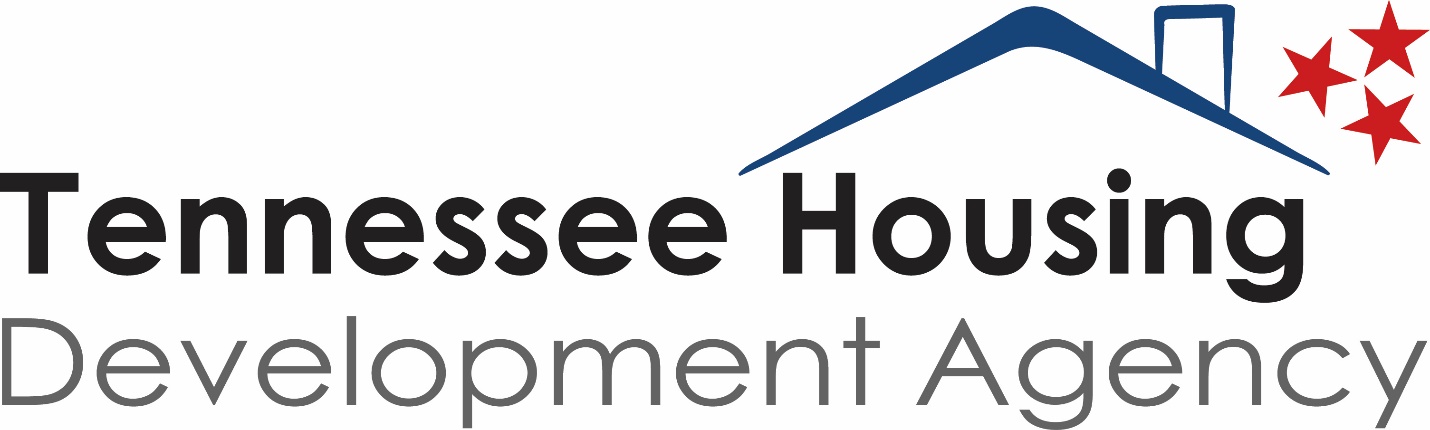 Table of Contents1.	Applicant Information	21.1.	Primary Contact	21.2.	Organization Information	21.3.	Branch or Affiliate Information	21.4.	Executive Director Information	31.5.	Mission Statement	31.6.	Declaration	32.	Point(s) of Contact	42.1.	Finance (If applying for grant funds)	42.2.	POC #1	42.3.	POC #2	42.4.	Authorized Official	43.	Capacity	53.1.	Organization and Staff Information	53.2.	Data and CMS	73.3.	Past Performance	84.	Services and Modes	95.	HUD Programs	105.1.	Other HUD Programs	106.	Affirmatively Furthering Fair Housing (AFFH)	116.1.	AFFH Additional Activities	117.	HUD Grant Goals	127.1.	Households Receiving Group Education and Counseling	127.2.	Past Housing Counseling Budget	137.3.	Past Expenditure Details	147.4.	Salaries and Fringe Expenditures - Housing Counseling Staff	147.5.	Other Expenditures	147.6.	Expenditure Details	167.7.	Expenditure Total	168.	Financials	178.1.	Program Income	179.	Organization Risk Questionnaire	1810.	Attachments	1910.1.	Organization Authorized Official Certification	1910.2.	Approval of Local or Participating HUD Housing Counseling Agency status	1910.3.	HUD 2995 (if applicable)	1910.4.	Agency Work Plan	1910.5.	Financial Statements	1910.6.	Travel	1910.7.	Indirect Cost Rate	2010.8.	Subcontractors to Be Used	2010.9.	Organization Chart	2010.10.	Code of Conduct	2010.11.	Approval of Local or Participating HUD Housing Counseling Agency status	2111.	Agency Certification	22Applicant InformationPrimary ContactName: Title: Email: Phone: Organization InformationOrganization Name: Organization Type: Street: City: State: Zip: Phone: Fax: Organization Website: TAX ID: DUNS#: HUD Housing Counseling System Number: Lawson Vendor ID: Service Area: Branch or Affiliate InformationStreet: City: State: Zip: Branch Phone: Is your mailing address the same as your physical address? If so, enter below. Street: City: State: Zip: Service Area: Executive Director InformationFirst Name of ED: Last Name of ED: Email: Phone: Mission StatementDeclarationWe are applying to: PARTICIPATE in THDA’s HUD Housing Counseling ProgramAND SEEKING GRANT FUNDINGOR ONLY PARTICIPATE in THDA’s HUD Housing Counseling ProgramPoint(s) of ContactFinance (If applying for grant funds)Name of Finance Contact: Title: Email: Phone: POC #1Name: Title: Email: Phone: POC #2Name: Title: Email: Phone: Authorized OfficialDoes the Organization want to identify an Authorized Official? Name: Title: Email: Phone: CapacityOrganization and Staff InformationData and CMSPast Performance (if applicable)Services and ModesHUD ProgramsOther HUD ProgramsIf your organization is participating in other HUD programs not listed, provide a description of the program and services.Affirmatively Furthering Fair Housing (AFFH)AFFH Additional ActivitiesThis section is optional. If you agency addresses fair housing impediments through other activities not listed above provide the following information; Jurisdiction, Impediment, Source of Impediment, Activity agency takes to address the Impediment, and outcome of the activity.AFFH Additional ActivitiesHUD GoalsHouseholds Receiving Group Education and Counseling Past Housing Counseling BudgetPast Expenditure Details (if applicable)Provide an itemized list of all items included under the Total Other Direct Costs line item.
Salaries and Fringe Expenditures - Housing             Counseling StaffOther ExpendituresExpenditure DetailsProvide an itemized list of all items listed under the Equipment line item.
Provide the vendor name, purpose, start and end date for Insurance. 
Provide the vendor name, purpose, start and end date for Memberships. 
Provide the vendor name, purpose, start and end date for Subscriptions. 
Explain the strategy that will be used to reach potential clients. 
Explain the strategy that will be used for quality assurance. 
Expenditure Total (if applicable)HUD Program Expenditures Salaries & Other 10/1/2018 – 3/31/2020FY19 HUD Grant Budget: FinancialsProgram IncomeProgram income means gross income earned by the non-Federal entity that is directly generated by a supported activity or earned as a result of the Federal award during the period of performance except as provided in §200.307 paragraph (f). (See §200.77 Period of performance.) Program income includes but is not limited to income from fees for services performed, the use or rental or real or personal property acquired under Federal awards, the sale of commodities or items fabricated under a Federal award, license fees and royalties on patents and copyrights, and principal and interest on loans made with Federal award funds. Interest earned on advances of Federal funds is not program income. Except as otherwise provided in Federal statutes, regulations, or the terms and conditions of the Federal award, program income does not include rebates, credits, discounts, and interest earned on any of them.Organization Risk QuestionnaireAttachmentsOrganization Authorized Official CertificationApproval of Local or Participating HUD Housing Counseling Agency statusHUD 2995 (if applicable)Agency Work PlanFinancial StatementsInclude an audit within the last two years. The audit must be prepared in accordance with generally accepted accounting principles and reporting practices and must include an auditor’s review report, a treasure’s report and any supplemental schedules.Travel (only if seeking grant funding)Attach a statement certifying the agency will use the federal rate for lodging, per diem, and mileage, and include the adherence to this in their organizational policy; or the organizational policy the organization will follow for lodging, per diem and mileage reimbursement.Indirect Cost Rate (only if seeking grant funding)Attach documentation citing previously negotiated rate, use of the 10% de minimis rate, or certification that the agency will not bill THDA for indirect costs under this award. Subcontractors to Be UsedAttach a list of the names, contact information, and purpose of all subcontractors to be paid with HUD Housing Counseling funds for any purpose except for web-based education programs, supplies, and materials.Organization ChartCode of ConductAttach the agency Code of Conduct for new applicants or if it has changed since the last application. Highlight the sections in the Code of Conduct that prohibits real and apparent conflicts of interest that may arise among officers, employees, or agents; prohibits the solicitation and acceptance of gifts or gratuities by officers, employees and agents for their personal benefit in excess of minimal value; and outlines administrative and disciplinary actions available to remedy violations of such standards. Also, describe the methods used to ensure that all officers, employees, and agents of the organization are aware of the Code of Conduct.Agency CertificationBy electronically signing this application, I certify (1) that the statements contained are true, complete, and accurate to the best of my knowledge; (2) that I am authorized to submit this application on the agency's behalf; (3) that the Agency agrees to comply with all programmatic requirements set forth by HUD and/or THDA; 4) that I am aware that any false, fictitious, or fraudulent statements or claims may subject me to criminal, civil, or administrative penalties. (U.S. Code, Title 218, Section 1001)Name of individual authorized to submit the application:QueryResponseProvide your organization's Housing Counseling System (HCS) Number for your main location.HCS Number:Is your organization working with communities that have received Preferred Sustainability Status under the HUD's Sustainable Communities Regional Planning Grant Program, Challenge Grant Program, and/or certified under the Preferred Sustainability Status Communities? If you select yes, the HUD 2995 upload will be required.HUD 2995 Certified?List the number of Branch locations that provide Housing Counseling Services. (Branch locations should be listed in HUD's Housing Counseling System and be identified with a HCS number)Branches?Provide the number of Housing Counselor FTE for your organization. Full-time equivalent (FTE) employment means the total number of regular straight-time hours worked (i.e., not including overtime or holiday hours worked) by employees divided by the number of compensable hours applicable to each fiscal year. Annual leave, sick leave, compensatory time off and other approved leave categories are considered "hours worked" for purposes of defining full-time equivalent employment that is reported in the employment summary. COMMON FTE: Based on a fiscal year of 26 pay periods: 26 (pay periods) x 80 hours = 2080 1 FTE = 2080 hours .875 FTE = 1820 hours .75 FTE = 1560 hours .5 FTE = 1040 hours .25 FTE = 520 hoursFTEProvide number of counselors with current HECM certification at your organization.HECM CounselorsUsing FY19, provide the average number of counseling hours per HECM client.Average Hours HECM CounselingHas your organization adopted National Industry Standards? An agency can adopt up to three National Industry Standards; Homeownership Education, Homeownership Counseling, and Foreclosure Intervention. Select yes if your organization has officially adopted one or more of these standards.NIS Adoption?Does your organization require formal housing counseling training for staff? Formal housing counseling training can be training provided at the organization or by external entities such as HUD, NeighborWorks, NCRC, THDA, etc. It covers but is not limited to file maintenance, reporting requirements, counseling techniques, grant requirements, compliance, and oversight activities.Housing Counseling Training?Does your organization require testing/certification for Counselors? Housing Counseling Testing and Certification would be provided by external entities such as HUD, NeighborWorks, NCRC, THDA, etc. It would include a training that results in a certification test.Testing/Certification?Does your organization have any counselors or staff who have passed the HUD Housing Counseling Certification that is required by August 1st, 2020?HUD Certified Counselors?Does your organization offer alternate mode(s) of counseling? Alternate mode(s) of counseling include; phone, internet/email, video call.Alternate mode(s) of counseling?Does your organization provide services in alternate formats accessible to persons with disabilities?Accessibility?Does your agency provide counseling or education services in multiple languages? List the languages provided.Multiple Languages?Did your organization issue surveys at the end of counseling or education to determine client satisfaction?Client Surveys?Did your organization issue client surveys to determine counseling results or to aid in follow-up activities?Follow-up Activities?Does your organization serve a rural area? To determine if an area is defined rural, visit OMB: http://www.whitehouse.gov/sites/default/files/omb/bulletins/2013/b13-01.pdfRural Area?Does your organization serve an area with no internet access?No Internet Access?Is your organization in a geographically isolated area? A geographically isolated area is an area that does not have another housing counseling agency near or limited community resources. If your organization serves various areas of the state and part of your service area is isolated-select yes.Geographically Isolated Area?Does your organization have a succession plan that will ensure continuity in the role of the Executive Director, Operations Officer, and Finance and Administration Manager?Succession Plan?Does your organization have a contingency plan in the event of a situation that adversely impacts operations, such as loss of major funding source, disaster or employee termination?Contingency Plan?Provide the names of Housing Counseling Related Networks or Collaborative your organization participates in. Examples of Housing Counseling related Networks are; Continuum of Care, Regional Round-tables.Networks/CollaborativeQueryResponseDoes your organization report housing counseling program performance data to Senior Management or the board of directors?Senior Management / Board Reporting?Does your organization publish performance data; such as annual reports, press releases, trade publications?Performance Data?Provide the website link (if applicable) to performance data published online.Link?Enter the name of your organization's Client Management System (CMS).Client Management System (CMS)Does your organization use the CMS to generate reports?CMS Reports?Does your organization use the CMS to record client data such as but not limited to; client notes, action plan, financial analysis and follow-up?Client Data?Does your organization use the CMS to track grants?CMS Grant Tracking?Does your organization provide quality control of the CMS data?CMS Quality Control?Did your organization pull credit reports as part of post counseling and follow-up? A Post Counseling activity takes place 6 months or more after the counseling service was completed. If your agency does this as a follow-up activity for any of your counseling services select yes.Credit Reports?Did your organization use other methods of evaluating Program Services?Program Evaluation?List other evaluation methods your organization uses?List methods?QueryResponseDo you expect to expend all funds from your previous HUD Housing Counseling award by the end of that award’s performance period? Expend Funds?Will your agency meet all Projected goals under your previous HUD Housing Counseling award by the end of that award’s performance period?Meet Goals?Line ItemOne-on-One Counseling ProvidedEducation ProvidedService provided in personService provided via telephoneService provided over the internetService available in Multiple LanguagesPre-Purchase/ Home BuyingResolving/ Preventing Mortgage Delinquency or DefaultNon-Delinquency Post PurchaseRentalShelter/Services for the HomelessReverse MortgageDo you offer this program?Yes/NoSecond Mortgage Assistance for First-Time HomebuyersRural Housing Stability Grant ProgramPublic Housing Operating FundHousing Choice Voucher (Section 8) Tenant-Based Rental Assistance Homeownership OptionDemolition and Disposition of Public HousingFamily Self-SufficiencyPublic Housing Resident Homeownership ProgramsConversion of Distressed Public Housing to Tenant-Based AssistanceLow Income Housing Preservation and Resident Homeownership Act Prepayment OptionsNative American Housing Assistance Self Determination Act Housing Block GrantsHousing Choice Voucher (Section 8) Rental AssistanceJurisdiction/
Service AreaChoose impediment to fair housingChoose source doc for identified ImpedimentChoose activity your org will provide to address impedimentProvide Outcome/
NumberOutcome TypeHouseholds Receiving EducationProjected Goals10/1/2019 – 9/30/2020Projected Goals10/1/2020- 3/31/2021Completed financial literacy workshop, including home affordability, budgeting and understanding use of creditCompleted predatory lending, loan scam or other fraud prevention workshopCompleted fair housing workshopCompleted homelessness prevention workshopCompleted rental workshopCompleted pre-purchase homebuyer education workshopCompleted non-delinquency post-purchase workshop, including home maintenance and/or financial management for homeownersCompleted resolving or preventing mortgage delinquency workshopCompleted other workshopSubtotalHouseholds Receiving CounselingProjected Goals10/1/2019-9/30/2020Projected Goals10/1/2020-3/31/2021Homeless Assistance-CounselingRental Topics-CounselingPre-purchase/Homebuying-CounselingHome Maintenance and Financial Management for Homeowners (Non-Delinquency Post-Purchase)-CounselingReverse Mortgage-CounselingResolving or Preventing Mortgage Delinquency or Default-CounselingSub-TotalHouseholds Receiving Group Education and Counseling TotalsLine ItemHUD Expenditures10/1/2018-3/31/2020Amount From Other Sources10/1/2018-3/31/2020Total AmountSalariesHousing CounselorsHousing Counseling Program ManagersAll Other Housing Counseling Program StaffFringe BenefitsHousing CounselorsHousing Counseling Program ManagersAll Other Housing Counseling Program StaffTotal Other Direct CostsTotal Direct CostsIndirect Cost Allocation Amount (if applicable)TOTAL BUDGETLine ItemHUD Grant Projected Expenditures10/1/2018-3/31/2020Amount from Other SourcesTotal AmountSalaries & Fringe BenefitsTotalsLine ItemHUD Grant Projected Expenditures10/1/2018-3/31/2020Amount from Other SourcesTotal AmountBuilding Costs: MaintenanceBuilding Cost: RentBuilding Cost: UtilitiesConsultingCredit ReportsEquipment over $5,000 per unitInsuranceIT: Contracted ServicesIT: HardwareIT: SoftwareMarketing/Advertising for Program OutreachMembership DuesPersonnel Recruitment CostsPhone & InternetPostagePrintingQuality AssuranceSubscriptionsSuppliesTraining: Consumer Classes/WorkshopsTraining: Staff/Professional DevelopmentTravel: LodgingTravel: Per diemTravel: Mileage, Gas and/or tollsIndirect CostTotalsSource of FundsType of ContributionFederal SourceUse of FundsAmount of Program IncomeQueryResponseDid a change in personnel impact business operations?If yes, please explain.Did a change in personnel result in the loss of or access to vital financial or personnel records?If yes, please explain. Are there policies and procedures in place for accounting for federal funds, grant related reporting, etc.?If yes, please explain. Do you have an established accounting system with significant internal controls and a system for Cost-type and Labor hour accounting?Were there any mergers, acquisitions, bankruptcies, legal concerns or other factors that would impact the status of the agency?If yes, please explain. Were there any business or external factors, such as industry conditions, regulatory environment and government policies that affected the organization?If yes, please explain. AttachmentDescriptionFile NameFile TypeFile SizeAttachmentDescriptionFile NameFile TypeFile SizeAttachmentDescriptionFile NameFile TypeFile SizeAttachmentDescriptionFile NameFile TypeFile SizeAttachmentDescriptionFile NameFile TypeFile SizeAttachmentDescriptionFile NameFile TypeFile SizeAttachmentDescriptionFile NameFile TypeFile SizeAttachmentDescriptionFile NameFile TypeFile SizeAttachmentDescriptionFile NameFile TypeFile SizeAttachmentDescriptionFile NameFile TypeFile Size